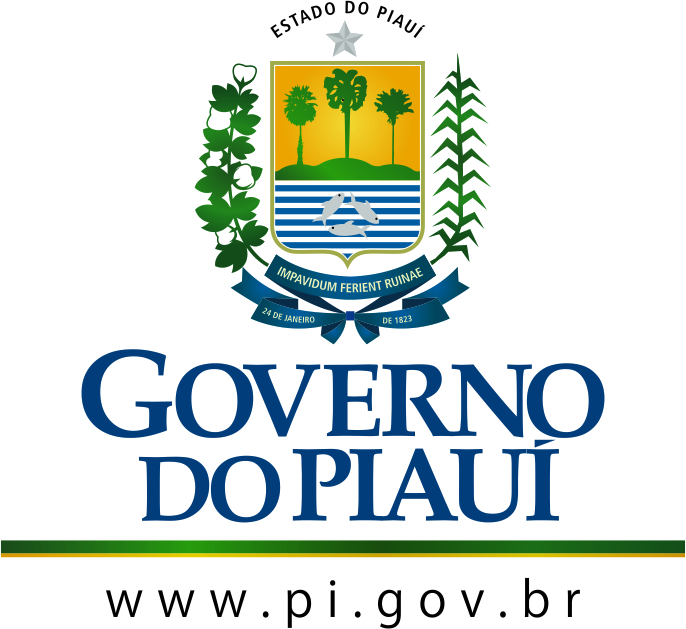 GOVERNO DO ESTADO DO PIAUÍSECRETARIA DE ESTADO DE CULTURA DO PIAUÍ - SECULTCONSELHO ESTADUAL DE CULTURAAta da Sessão Ordinária do dia 28 de março de 2019.Horário: 10:00 horasLocal: Conselho Estadual de Cultura001002003004005006007008009010011012013014015016017018019020021022023024025026027028029030031032033034035036037038039040041042043044045046047048049050051052053054055056057058059060061062063064065066067068069070071072073074075076077078079080081082083084085086087088089090091092093094095096097098099100101102103104105106107108109110111112113114115116117118119120121122123124125126127128130131132133134135136137138139140Aos vinte e oito dias do mês de março do ano de dois mil e dezenove, às dez horas, na Sala de Reuniões do Conselho Estadual de Cultura, com sede na Rua Treze de Maio, 1513, no bairro Vermelha, em Teresina, capital do Estado do Piauí, reuniu-se o Colegiado. Presentes os integrantes da mesa diretora, o Presidente Cineas das Chagas Santos, a Vice-Presidente, Maria Dora de Oliveira Medeiros Lima, os conselheiros, José Itamar Guimarães Silva, Jonas Pereira da Silva, Maria do Rosário Sales, Cláudia Simone de Oliveira Andrade, Nelson Nery Costa, Wilson Seraine da Silva Filho e João Batista Sousa Vasconcelos. Aberta a sessão, verificada a existência de quórum, o Presidente do CEC Cineas Santos iniciou a reunião afirmando que foi pessoalmente verificar o estado em que se encontram as esculturas do artista plástico Carlos Martins, em Teresina. Constatou que, com exceção das peças que se encontram no Centro Artesanal e de outra que está na UFPI e que é da Fundação Quixote, todas as esculturas do artista estão se desintegrando por causa da ferrugem.  Acrescentou que há um conjunto de peças no Bairro Acarape enferrujadas e cobertas pela vegetação. A escultura, que se encontra no balão da Av. Universitária com a Av. Raul Lopes, está em fase de desintegração também. Lembrou ainda que o artista deixou 3 peças (bailarinas) destinadas a um espaço público, em São Paulo. Por falta de local adequado, estão expostas à chuva e danificadas pela ferrugem. O Presidente do CEC afirmou que Carlos Martins tinha um projeto: fixar as esculturas dele na Praça do Marquês, onde sempre morou. Infelizmente, não teve tempo de ver as esculturas na praça.  Finalizou sua explanação, lamentando o desinteresse demonstrado pelos teresinenses no que diz respeito ao trabalho dos pintores e muralistas da cidade. Citou o exemplo do pintor Gene Celeste cuja obra foi destruída ou desfigurada. Entre os painéis que pintou, figura o do Aeroporto de Teresina, precariamente restaurado. Melhor destino não teve o que se encontra no prédio do DER, nas Av. Frei Serafim. Dos murais que pintou, apenas dois estão preservados: o do Banco Real e outro no espaço comercial, nas imediações da praça do Liceu. O presidente do CEC citou também o descaso com as obras de Afrânio Castelo Branco, de Nonato Oliveira, de Hostiano Machado, entre outros. o Presidente do CEC, Prof. Cineas Santos, e demais conselheiros, decidiram mandar um expediente para o Prefeito Firmino Filho, dando conta do estado em que se encontram as obras de Carlos Martins.  A Conselheira Lari Salis comunicou que este ano o Deputado Fábio Novo tem intenção de mobiliar o Casarão da comunidade Olho d’Água dos Negros, em Esperantina. O presidente do CEC lembrou que, na década de 80, na companhia de H. Dobal, Lina Gayoso e M. Paulo Nunes, visitou um casarão da família Gayoso, em José de Freitas. A mobília do casarão estava bem preservada. Pouco tempo depois, a fazenda foi ocupada pelos sem-terra e reduzidas a ruínas. Citou ainda o casarão da Serra Negra, no município de Aroazes, completamente  abandonado. A Conselheira Dora comunicou que no momento está acontecendo uma Consulta Pública ao Marco de Política para Povos Indígenas, no âmbito do Projeto Piauí Pilares de Crescimento e Inclusão Social e leu o convite que diz: “O Projeto Pilares de Crescimento e Inclusão Social, financiado com recursos de empréstimo do Banco Mundial firmado com o Governo do Estado do Piauí, é coordenado pela Secretaria do Planejamento e tem como objetivo, apoiar a implementação de políticas de desenvolvimento humano e social, garantindo a consolidação e ampliação das ações governamentais em áreas prioritárias como educação, saúde, inclusão produtiva no meio rural e melhoria da gestão pública. Este objetivo será alcançado por meio das ações de fortalecimento institucional; regularização fundiária; gestão ambiental; fortalecimento da agricultura familiar; ampliação de políticas públicas de saúde e educação. No tocante as ações de regularização fundiária e fortalecimento da agricultura familiar, no âmbito do Projeto o público meta é constituído por pequenos produtores rurais, integrando-se a este grupo, os autodeclarados como indígenas, nosso destaque nesta Consulta Pública. Como parte dos documentos acordados com o Banco Mundial, a Avaliação Ambiental e Social visa ao atendimento das políticas de salvaguardas ambientais e sociais do Banco Mundial, devendo ser integrado a este citado documento, o Marco de Política para Povos Indígenas, no âmbito do Projeto, enriquecido com contribuições das instituições e de pessoas interessadas no tema. Lembramos que esta Consulta Pública ao Marco de Política para Povos Indígenas, refere-se tão somente às atividades que serão realizadas no âmbito do Projeto Pilares de Crescimento e Inclusão Social - IPF. Diante do exposto, a Secretaria do Planejamento do Estado do Piauí - SEPLAN, vem respeitosamente convidá-lo(a) a participar da Consulta Pública ao Marco de Políticas para Povos Indígenas, com o objetivo de enriquecê-lo com contribuições positivas, garantindo a ampla consulta, livre, prévia e informada. A realização do evento deverá acontecer no dia 28 de Março, Registramos que, para melhor acomodação dos indígenas participantes, o local do evento, previsto anteriormente para a SEPLAN, foi alterado para o Centro de Treinamento do EMATER, localizado na BR 343, estrada Teresina-Altos, a partir das 8h30min. Solicitamos a confirmação da presença até o dia 26/03 por email ou pelo telefone 32215451. Mas, caso sua participação não seja possível, pedimos a gentileza que deixe registrada a sua contribuição para o citado Marco no site da SEPLAN http://www.seplan.pi.gov.br/documentos.php?id=11. Nada mais sendo acrescentado eu, Cláudia Simone de Oliveira Andrade, Conselheira do CEC, na função de secretaria desta sessão, lavrei a presente ata que depois de lida e aprovada, será assinada por mim, pelo senhor Presidente e conselheiros desta casa.